Warszawa, dnia 6 grudnia 2021 roku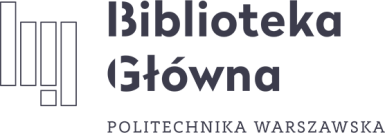 INFORMACJA O WYBORZE NAJKORZYSTNIEJSZEJ OFERTY  Dotyczy postępowania na: „Usługę czyszczenia wykładzin dywanowych oraz tapicerki meblowej (fotele, krzesła, fotele komputerowe), w pomieszczeniach Biblioteki Głównej Politechniki Warszawskiej  zlokalizowanych w Warszawie (00-661), przy pl. Politechniki 1 (Gmach Główny)”.znak sprawy: DABG.261.45.2021Na podstawie rozdz. VI. § 12 ust. 1 pkt 3) Regulaminu udzielania zamówień publicznych Politechniki Warszawskiej stanowiącej załącznik do Zarządzenia nr 85  Rektora Politechniki Warszawskiej 
z dnia 29 września 2021 r., Przedstawiciel Zamawiającego – Dyrektor Biblioteki Głównej Politechniki Warszawskiej z siedzibą w Warszawie (00-661) przy Placu Politechniki 1 informuje, że w postępowaniu na: 
„Usługę czyszczenia wykładzin dywanowych oraz tapicerki meblowej (fotele, krzesła, fotele komputerowe), w pomieszczeniach Biblioteki Głównej Politechniki Warszawskiej  zlokalizowanych w Warszawie (00-661), przy pl. Politechniki 1 (Gmach Główny)”, najkorzystniejszą ofert złożyła firmy:oferta nr 3:Wojciech Janiszewski NET-OFFICEul. Conrada 18/159 01-922 WARSZAWAoferująca łączną cenę brutto:  17 929,71 zł                  Uzasadnienie wyboru: Firma Wojciech Janiszewski NET-OFFICE spełniała warunki udziału 
w postępowaniu, złożyła wymagane, zgodnie z pkt. 3. Zapytania Ofertowego, dokumenty z wykazem usług wraz z referencjami potwierdzającymi realizację usług terminowo i z należytą starannością; wyżej wymieniona oferta po przeliczeniu na punkty, zgodnie z przyjętymi kryteriami określonym w Zapytaniu Ofertowym: całkowita cena oferty brutto - 70%, termin realizacji przedmiotu zamówienia - 20% oraz udział w wizji lokalnej - 10%,  uzyskała maksymalną liczbę punktów i tym samym została uznana za najkorzystniejszą.W postępowaniu oferty złożyli:W terminie określonym w zapytaniu publicznym 3 grudnia 2021 roku do godziny 10:00. złożono 4 oferty. Odrzucono 3 oferty ze względu na brak spełnienia wymagań udziału w postępowaniu. Podstawą formalną odrzucenia ofert nr 1, 2 i 4 jest brak złożenia, wymaganych zgodnie z pkt. 3. Zapytania Ofertowego, dokumentów z wykazem usług wraz z referencjami potwierdzającymi realizację usług terminowo 
i z należytą starannością oraz polisy lub innego dokumentu ubezpieczenia potwierdzającego, 
że Wykonawca jest ubezpieczony od odpowiedzialności cywilnej w zakresie prowadzonej działalności gospodarczej na kwotę nie mniejszą niż 100.000,00 zł.Zestawienie ofert oraz uzyskaną punktację przedstawia poniższa tabela:								W oryginale dokument podpisany przez								Dyrektora Biblioteki Głównej								st. kustosz dypl. mgr Alicja PortachaWarszawa, dnia 6.12.2021 r.   				........................................................... (miejscowość, data) 				(pieczęć i podpis Przedstawiciela Zamawiającego)Wykonano w egz. pojedynczymZamieszczono na platformie zakupowej ZamawiającegoWysłano do składających oferty w postępowaniu.numer
ofertyNazwa (firma) i adres WykonawcyCena oferty 
w PLN brutto 
i jej znaczenieKryterium termin realizacji 
i jego znaczenieUdział w wizji lokalnej 
i jej znaczenieUzyskana punktacja łącznie1.Iryna Fedorenko Onyks Sp. z o.o. ul. 3 Maja 10/320-078 LUBLIN12 287,65 zł/ 49,05 pkt.14 dni 
/ 0 pktbrak / 0 pkt49,052.Clean&Fresh Wojciech Rochowiak11 068,77 zł/ 54,45 pkt.do 7 dni 
/ 20 pktbrak / 0 pkt74,453.Wojciech Janiszewski NET-OFFICEul. Conrada 18/159;01-922 WARSZAWA17 929,71 zł/ 33,61 pkt.do 7 dni 
/ 20 pktudział w wizji lokalnej / 10 pkt.63,614.Piotr Ochryniuk Steam Lux S.C. ul. Niemcewicza 62/4 05-075 WARSZAWA8 610,00 zł/ 70 pkt.14 dni 
/ 0 pktbrak / 0 pkt70,00